                  15 мая               Математика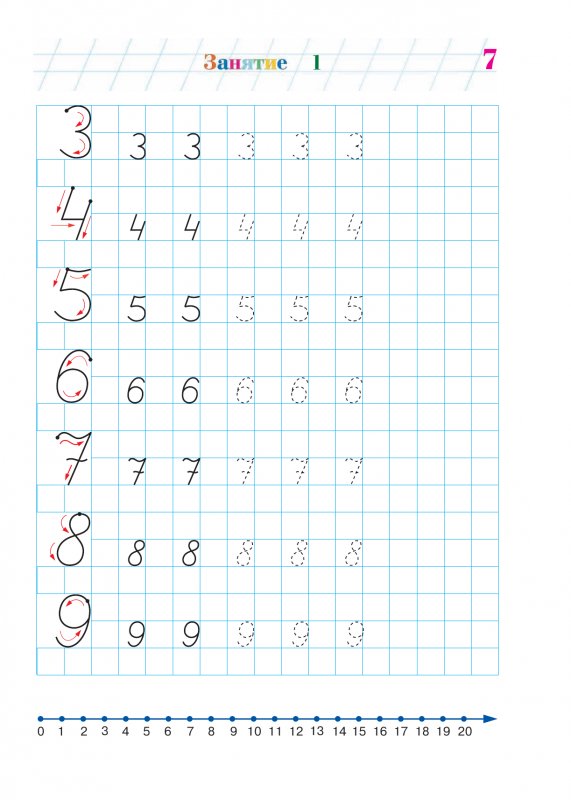 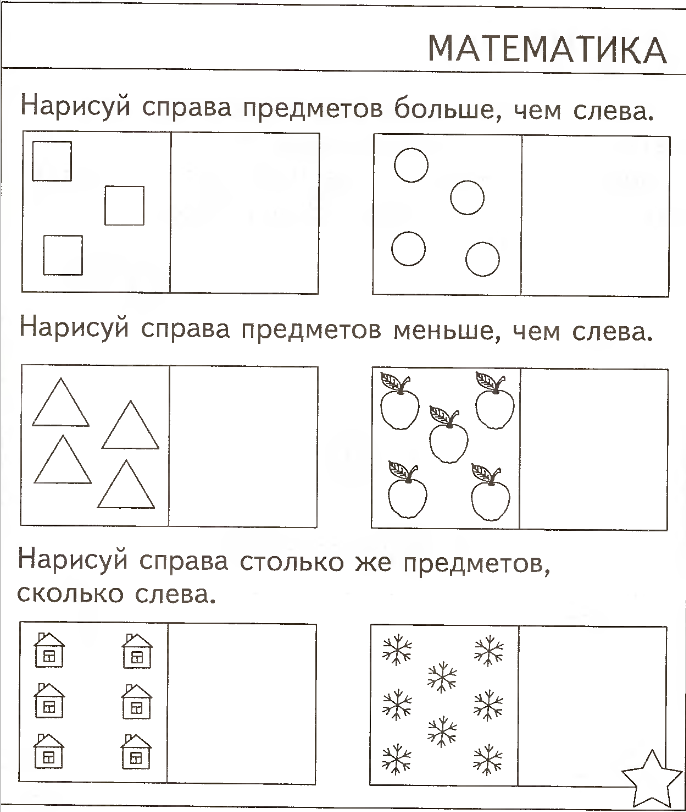 